Dossier Template for those nominated for the
President’s Award for Excellence in Teaching
(Untenured Tenure Track Faculty)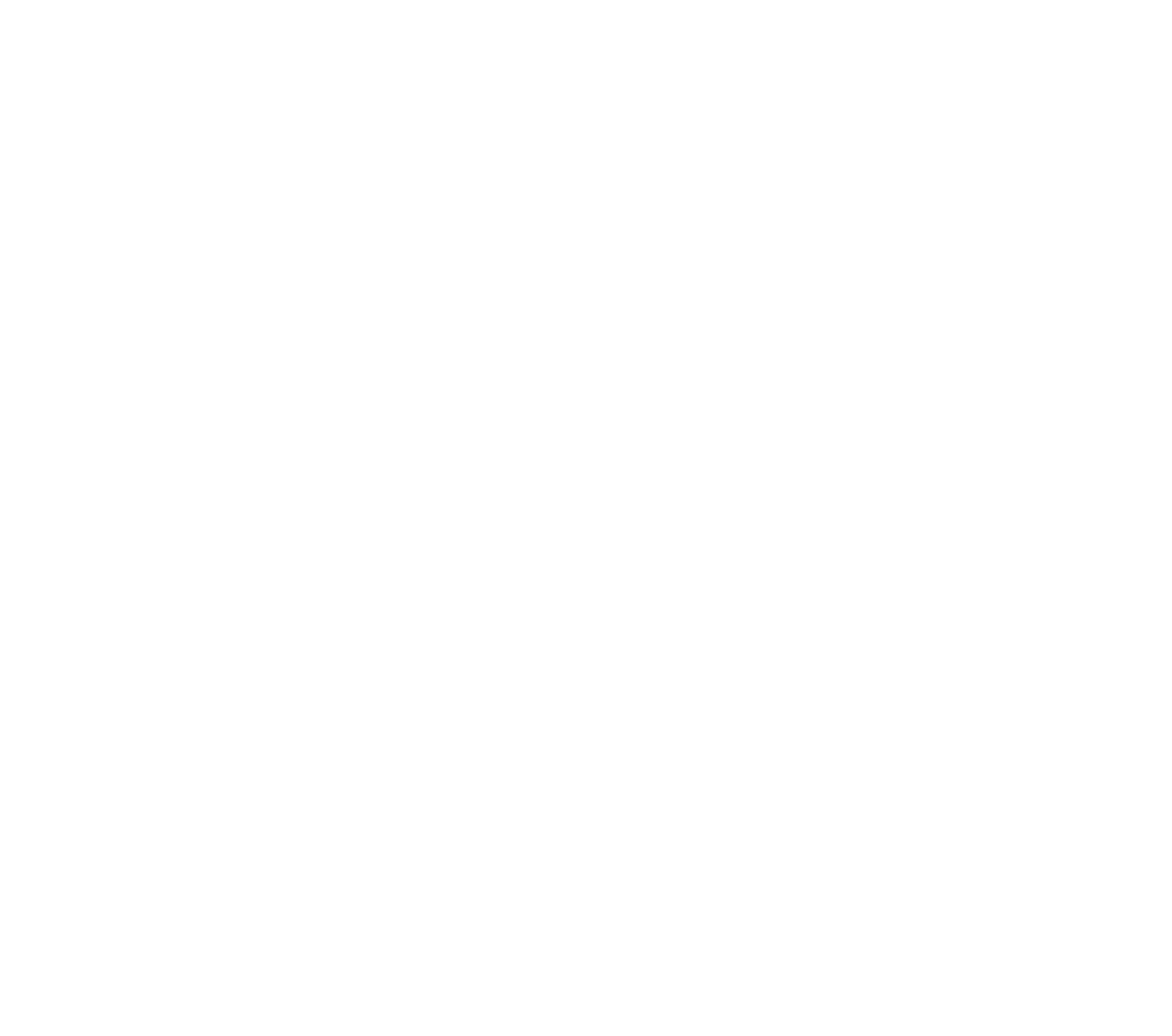 Congratulations on having been nominated for a teaching award.Please begin the process of preparing your nomination dossier, which must be submitted electronically, as a single PDF file, by 11:00 AM, Wednesday January 11th, 2023.To assist with the submission process, and to ensure that each dossier is of comparable format, size, and scope (thereby allowing reviewers to focus on content), the Office of the Provost has created this template. As the template for each award differs from the others, be sure that you are using the document corresponding to the award for which you were nominated.A.  How to use this templateSave this file to your local computer. When naming the downloaded file, change the file’s generic name by using the following pattern: “Nomination-President-Tenured.doc”  “Pres-Untenured-2023-Smith.doc” (where “Smith” should be replaced by your surname).On your local computer, open the newly-downloaded file and verify its contents.Working through each page of the template:Replace items in square brackets appropriately, removing the brackets in the process: 	e.g., [Name of School/College]   College of NursingAdd required information to each of the empty tables that appear throughout.Not all of the information required for your dossier can be directly typed (or otherwise integrated) into this document. For example, it is not possible to insert a PDF file with course evaluations into this file. That said…Whatever information can be typed into this template should be typed into this template and saved in .doc (or .docx) format for continual editing. There should be no need to handwrite anything. B.  Some notes on the dossier’s contentIn working with this template, remember its dual purpose: to facilitate the submission process and to ensure parity among nominees. It is therefore critical that you follow the template carefully. A dossier will be disqualified by the review committee is appears that the nominee has attempted to seek advantage by:exceeding stated page limits;adjusting the font, font size, line spacing, or page margins to allow more text per page; orincluding material beyond that which has been specified.When completed, the dossier should include information on exactly two courses, i.e., two courses selected from among those taught in either calendar year 2020, 2021, or 2022. Moreover, at least one the courses for which you provide information must be among your two largest sections. (See below for details.)In the past, some nominees have presented data from six courses, i.e., two per year for each of three years. This is not correct. Limit yourself to two courses, total.When presenting a summary of teaching evaluations, please do one of the following.If you are including data from a course evaluated under the new “Student Feedback Survey,” insert a copy of the summary report that you received for that class behind the page marked “Summary of Teaching Evaluations.” That’s it. You need not summarize the data otherwise.If you are using evaluation data from a course that did not use the new Student Feedback Survey forms (for whatever reasons), summarize the data in whatever way you feel is most appropriate, provided that the summary does not exceed one page (single spacing permitted) and then insert copies of the actual evaluation forms, capturing the side that includes the written comments only. Please copy all actual forms, including those pages that do not include student comments, thereby ensuring that the number of total surveys indicated on the summary pages equals the number of photocopied survey pages. Given that we have recently moved to a new course evaluation system, it is quite possible that the student feedback appearing in your dossier won’t be directly comparable. The review committee fully understands and will evaluate the data appropriately.C.  Creating the required PDF fileWhile all nominees must submit their dossiers as a single PDF file, nominees are free to create their PDF files by whatever means are most familiar or comfortable. The range of possible paths toward the final PDF file is quite wide, particularly given the different formats in which the dossier’s source information likely exists.For example, how you convert this template (in .doc format) to PDF will depend on the software you are using. You may be able to save it as PDF, or you might print it to “virtual printer” to convert it to PDF. Alternatively, you may need to print hard copy and scan those pages. (This last option is least optimal.) Original letters that are mailed to you will need to be scanned for processing. Other letters may be e-mailed to you already scanned as PDF files. Teaching evaluations may exist either as PDF files already or, if using legacy forms, as hard copy only.In the end, how to create the final PDF is a decision left to you.Of the many possible strategies, the following process is (arguably) the least complicated. Use it if you’d like.Once you have finished typing in the information required by this template, print the file contents on paper (single-sided).Gather all of the other materials that will appear in the dossier (e.g., letters that have been written on your behalf, copies of teaching evaluations), also ensuring that these are printed out on paper (single-sided).Assemble this collection of papers into a hard-copy version of your dossier – as if you were going to put it into a three-ring binder and submit. Be sure that your materials are free of staples, clips, etc.Locate a scanner – the newer the better.
It is very likely that your unit’s photocopier also scans documents. Ask your administrative support staff.Scan the assembled hard copy materials into a single PDF file.Name your PDF “Pres-Untenured-2023-Surname.pdf”. D.  Submitting your electronic dossierThe PDF file should be submitted to Dr. Minerva Cordero, Interim Vice Provost for Faculty Affairs by either:e-mailing it as an attachment to cordero@uta.edu orcopying it to a flash drive or CD and delivering it to the Division of Faculty Affairs, Trinity Hall 106.Your PDF must be successfully submitted by 11:00 AM, Wednesday January 11th, 2023. (Nominees are advised to complete this process at least 48 hours in advance of the deadline to minimize any potential negative impact arising from technological issues.)Address questions to Minerva Cordero, (817) 272-7422, cordero@uta.edu .President’s Award for Excellence in Teaching  (Untenured Faculty)
Nomination Dossier: ContentsBe sure that have included the materials specific to the award for which you have been nominated.Cover Page. See next page.Teaching Statement. An essay that describes your teaching philosophy with specific reference to what you seek to accomplish as a teacher, how you intellectually challenge your students, and how your approach to teaching reflects those goals. (3 pages maximum, double spaced, 12-point typeface, 1” margins)Letters of Support. Four letters that speak to the quality of your teaching, one each from:your department chair or your program director or your dean or a colleaguea student currently enrolled at UT Arlington (but not now enrolled in a course with you)a student who has graduated from UT Arlingtonany other person of your own choosing who can speak directly to the issue of your teachingEach nominee is expected to solicit his/her own letters, receive them, and place them directly into the dossier.Record of Recent Teaching. Registration information about all of the courses taught during the previous three calendar years, i.e., 2019, 2020, and 2021. Use the table provided.Material from Two Courses. Additional information about two of the courses listed in (3). In choosing the two courses for which you will provide this additional information, follow these instructions.The first must be selected from between the two courses in (3) with the largest enrollments. The committee wants to know how you approach teaching in your larger classes.The second may be any of the others listed in (3). Moreover, it should represent an offering distinct from the first, addressing a different topic and/or reflecting your expertise in teaching at a different level. For each of these two courses identified per the instructions above, provide:Grade distributions (use the table provided in the template)Course syllabus (including any ancillary syllabus materials, such as reading list)Summary of teaching evaluations for the courseStudents’ written comments as they appear on the course evaluation formsDo not submit any additional material beyond what has been indicated above.Evidence of Teaching Effectiveness and/or Innovation [up to six pages total].A one-page (single-spaced) statement in which you describe a specific lecture, assignment or activity that you used in one of the courses in (4) and explain how/why it proved especially effective and/or innovative. Up to five (5) additional single-sided pages of directly relevant supporting materials: handouts, lecture notes, power point slides (with up to four slides on a single page), etc.Evidence of Intellectual or Professional Impact [up to six pages total]. A one page (single-spaced) summary of the items presented in service to (6b), immediately below.Up to five (5) single-sided pages that document this impact, i.e., how students have benefitted from your teaching in the larger context. As such, this evidence is not limited to efforts associated with the courses presented in (4), but may be drawn from any point in your teaching career.These pages should not be materials you have written (i.e., an extension of your teaching statement or pages from a student essay with your comments in the margin.) Rather, they should document selected student successes. Examples include (but are not limited to): a particularly striking or poignant unsolicited letter of appreciation from a former student; the page of a publication in which a student acknowledges your impact on his/her development; evidence of an award won by you (or a student) that reflects how you have inspired him/her to create a work of extraordinary merit; etc.Current curriculum vitae (comprehensive)When creating your final PDF, do not include these first three pages of instruction.
The first page of your electronic dossier should be the next page.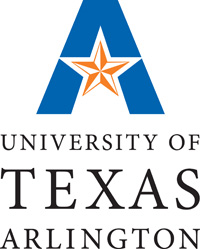 [Name of School/College]Nomination Dossier for thePresident’s Award for Excellence in Teaching(Untenured Faculty)[Nominee’s Name][Nominee’s Academic Title/Rank][Nominee’s Home Department/Program]Spring Semester 2022First year of service at UT Arlington: [XXXX]E-mail address: [XXXXXX@uta.edu]1. Teaching Statement. (Refer to what you seek to accomplish as a teacher and how your approach reflects those goals.)[Select this text by double-clicking and begin typing. Limit your essay to three double-spaced pages. Do not extend your text to a fourth page. See the instruction sheets for details.]2. Letters of SupportComplete the four short tables on the page by double-clicking inside the shaded boxes and typing.2a. Letter from your chair, director, dean or colleague2b. Letter from a student currently enrolled at UT Arlington2c. Letter from a graduate of UT Arlington2d. Letter from a person of the nominee’s choicePlease place the four letters behind this page, in the order indicated above.3. Record of Recently-Taught CoursesIn the table below, list all courses taught during the spring, summer, and fall semesters of 2019, 2020, and 2021. Use the example given as model (but be sure to delete it in your own list.) Add rows as necessary.4a. Course / Course Section #1: Summary InformationThis course must be one of the two largest classes (by official enrollment in) that you taught in 2019, 2020, or 2021.Grade Distribution
In the shaded boxes below, enter the number of students who received an “A”, a “B”, etc. for this particular course in the semester you taught it. Do not submit a grade roster.Behind this page, please insert a copy of the course syllabus.Course / Course Section #1:  SFS Summary ReportSimply insert a copy of the course’s PDF summary report behind this sheet. 4b. Course / Course Section #2: Summary InformationThis course must be any other course that you taught in 2019, 2020, or 2021.Grade Distribution
In the shaded boxes below, enter the number of students who received an “A”, a “B”, etc. for this particular course in the semester you taught it. Do not submit a grade roster.Behind this page, please insert a copy of the course syllabus.Course / Course Section #2:  SFS Summary ReportSimply insert a copy of the course’s PDF summary report behind this sheet. 5. Evidence of Teaching Effectiveness and/or Innovation
A one-page (single-spaced) statement in which you describe one specific lecture, activity, or assignment that you used in one of the courses presented in (4) and explain how or why it is effective and/or innovative.[Select this text and begin typing a summary of the evidence that you are presenting; single-spaced text is acceptable. Behind this summary page, insert up to five (5) single-sided pages of representative materials – see instructions. Do not exceed the page limit.]6. Evidence of Intellectual or Professional Impact
Up to five (5) single-sided pages of evidence that demonstrates how students under your instruction (in any course) have benefitted from your teaching, as prefaced by a one-page summary.[Select this text and begin typing a summary of the evidence that you are presenting in the five pages that follow; see instructions for more information. Do not exceed the page limit.]7.  Curriculum Vitae
Behind this page, please insert your complete current CV.Name of letter-writer:[double-click here, etc.]His/her title or position:His/her relationship to you:Name of letter-writer:[double-click here, etc.]His/her title or position:His/her relationship to you:Name of letter-writer:[double-click here, etc.]His/her title or position:His/her relationship to you:Name of letter-writer:[double-click here, etc.]His/her title or position:His/her relationship to you:SemesterPrefixNumberSectionTitle# of StudentsSpring 13ENGL1100001Introduction to Reading and Writing for College-Level Students24Fall 13etc.Prefix and Number of Course:ABCD 1234Course Title:Semester Taught:Number of Students:A#B#C#D#F#W#other#Total#Prefix and Number of Course:ABCD 1234Course Title:Semester Taught:Number of Students:A#B#C#D#F#W#other#Total#